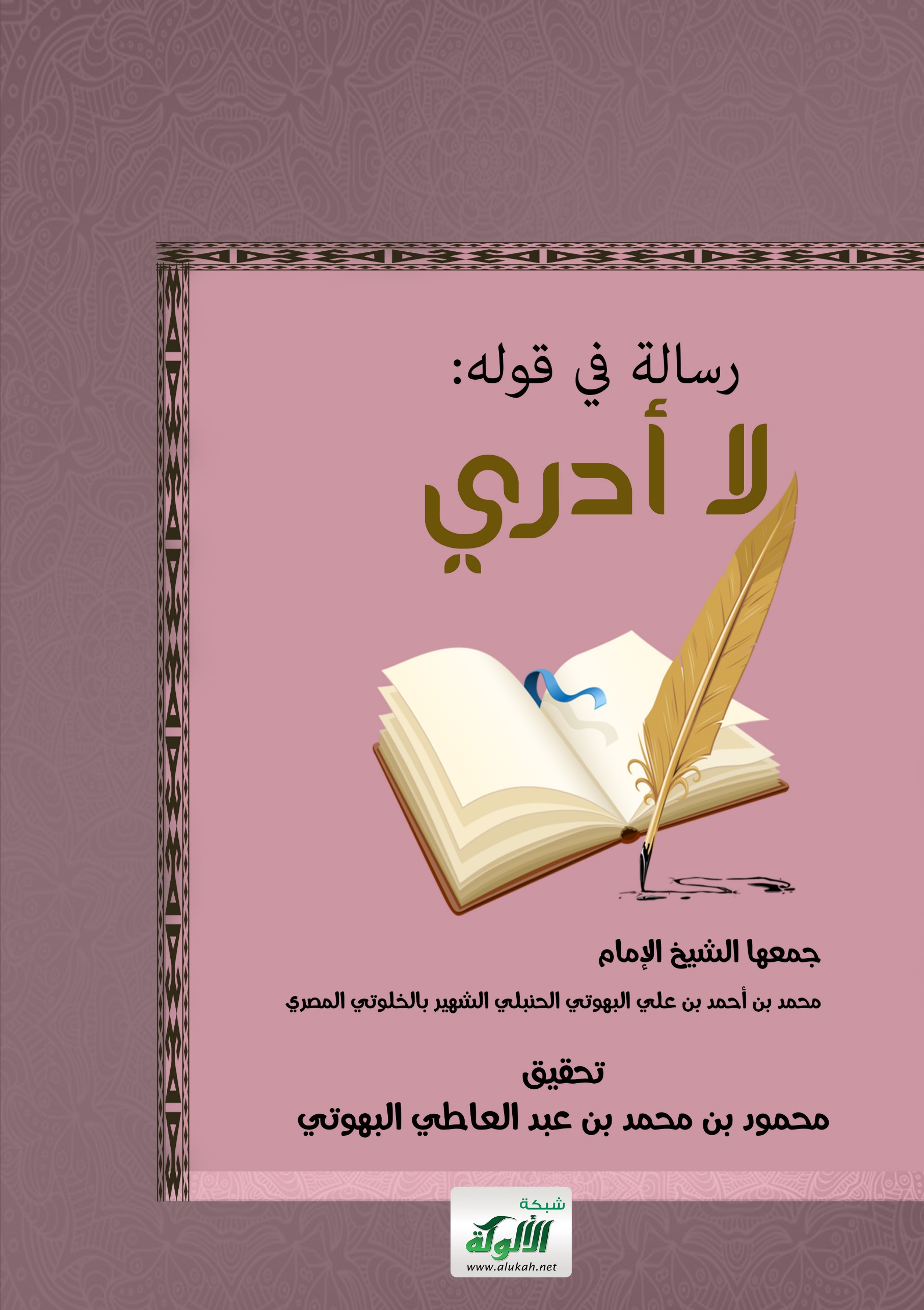 رسالة في قوله:لا أدري جمعها الشيخ الإمام محمد بن أحمد بن علي البهوتي الحنبلي الشهير بالخلوتي المصري تحقيق محمود بن محمد بن عبد العاطي البهوتي SHOQANY@YAHOO.COM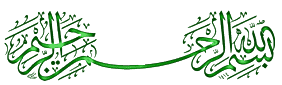 المقدمةحمدا لمن نطق اللسان بلا أدري، علمها الله للأولين والآخرين، ومن فقهها فقد فاز بها يوم الدين، نطق بها الملائكة عندما سئلوا فقالوا: ﴿ سُبْحَانَكَ لاَ عِلْمَ لَنَا إِلاَّ مَا عَلَّمْتَنَا إِنَّكَ أَنتَ الْعَلِيمُ الْحَكِيمُ ﴾ونطق بها جبريل عليه السلام وخير البشر أجمعين وعلمها لصحابته أجمعين وهي الناجية يوم الدين،عَنْ مُحَمَّدِ بْنِ جُبَيْرِ بْنِ مُطْعِمٍ، عَنْ أَبِيهِ: أَنَّ رَجُلًا أَتَى النَّبِيَّ - صلى الله عليه وسلم - فَقَالَ: يَا رَسُولَ اللَّهِ، أَيُّ الْبُلْدَانِ شَرٌّ؟ قَالَ: فَقَالَ: «لَا أَدْرِي» فَلَمَّا أَتَاهُ جِبْرِيلُ عليه السلام قَالَ: «يَا جِبْرِيلُ، أَيُّ الْبُلْدَانِ شَرٌّ؟» قَالَ: «لَا أَدْرِي حَتَّى أَسْأَلَ رَبِّي عَزَّ وَجَلَّ» فَانْطَلَقَ جِبْرِيلُ عليه السلام ثُمَّ مَكَثَ مَا شَاءَ اللَّهُ أَنْ يَمْكُثَ ثُمَّ جَاءَ فَقَالَ: «يَا مُحَمَّدُ، إِنَّكَ سَأَلْتَنِي أَيُّ الْبُلْدَانِ شَرٌّ؟ فَقُلْتُ: لَا أَدْرِي، وَإِنِّي سَأَلْتُ رَبِّي عَزَّ وَجَلَّ أَيُّ الْبُلْدَانِ شَرٌّ؟ فَقَالَ: أَسْوَاقُهَا» () فإن كان لا أدري نصف العلم فالنصف الآخر أدري، فلما كان النجاة فلا أدري ورثوها فيما بينهم، فلا ينبغي للعالم أن يغفل عنها فإن أغفلها فقد أصيبت مقاتله، فالجاهل يظن أنه يستحي من قول لا أدري وأنه عيب والملائكة لا تستحي من قولها وخير البشر محمد – صلى الله عليه وسلم - قال ابن سرح -رحمه الله -: وقد صار لا أدري عند أهل زماننا هذا عيبًا!() قال علي - رضي الله عنه -: ولا يستحي من يعلم إذا سئل عما لا يعلم أن يقول الله أعلم.()* رأى رجلٌ ربيعة بن أبي عبد الرحمن -رحمه الله - يبكي: فقال: ما يبكيك؟ فقال: استُفتي مَن لا علم له، وظهر في الإسلام أمر عظيم.قال: ولَبعضُ مَن يفتي ههنا أحق بالسجن من السرَّاق.* عقب ابن القيم -رحمه الله -:قال بعض العلماء: فكيف لو رأى ربيعة زماننا! وإقدام مَن لا علم عنده على الفتيا، وتوثبه عليها، ومد باع التكلف إليها، وتسلقه بالجهل والجرأة عليها، مع قلة الخبرة، وسوء السيرة، وشؤم السريرة، وهو من بين أهل العلم منكر أو غريب، فليس له في معرفة الكتاب والسنَّة، وآثار السلف ولا يبدي جوابا بإحسان وإن ساعد القدر فتواه كذلك يقول فلان ابن فلان.يمدون للإفتاء باعًا قصيرة … وأكثرهم عند الفتاوى يُكَذْلِكُ ()وقد عاتب الله موسى حين ظن انه اعلم الناس، فأمره ان يسير الى العبد الصالح، ليعلم انه (فوق كل ذى علم عليم). عَلَيْكَ بِلاَ أَدْريْ إِذَا كُنْتَ جَاهِلاً ** لِتَسْلَمَ مِن شَرِّ الخَطَا فِي الإِجَابَةِآخر:وَمَنْ كَانَ يَهْوَى أَنْ يُرَى مُتَصَدِّرًا ** وَيَكْرَهُ لا أَدْرِي أَصِيْبَتْ مَقَالِتُهْآخر:يَمُدُوْنَ فِي الإِفْتَاءِ بَاعًا قَصِيرَةً ** وَأَكْثَرُهُمْ عِنْدَ الْجَوَابِ يُكَذْلِكُوالصلاة والسلام علي سيدنا محمد المصطفي من خير خيرة بريته، المبعوث رحمة للعالمين ولنشر دينه القويم الناجي لأمته يوم الدين، وعلى آله وأصحابه وعشيرته، الحامين من بعده لشريعته، وعلى التابعين له في اقتفاء آثاره وطريقته  هذا وقد وفقني الله جلا وعلا للعثور على رسالة من تراث علماء بهوت الذي يحوى علما نافعا عن (كراهة كثرة الإفتاء وإيجاب الرجوع على المجتهد عن قوله إذا ظهر له غيره من كلام الإمام أحمد بن حنبل، ومالك وغيرهم – رحمهم الله تعالى - ففرحت بهذه النبذة المختصرة فرحا كبيرا ومن ثم قمت بتحقيقها. فبين يدي هذه المخطوطة المختصرة من كلام الأئمة للشيخ / محمد بن أحمد بن علي البهوتي الخلوتي – رحمه الله – فقد انتقى الشيخ – رحمه الله – كلامه من أقول العلماء المثبتين أمثال الإمام مالك، والإمام أحمد بن حنبل – رحمهم الله – فبعد توفيق من الله لي، ومنته علي قمت بتحقيق هذه الرسالة صغيرة الحجم كبيرة العلم والقدر كثيرة النفع في ألفاظها ومعانيعا، من النسخة التي بين يدي، وخدمة ذلك النص، وتخريج الآيات، والأحاديث، والحكم عليها من أقوال العلماء، وتخريج أقوال العلماء من مصادرها، نفع الله تعالى قارئها، وسامعها ورحم الله مصنفها ومحققها رحمة واسعة، وجميع المؤمنين، آمين والله الموفق والهادي إلى سواء السبيل. ترجمة المصنفهو الإمام العالم العلامة المحقق المدقق المسدد المحرر الشاعر الذى طالما انتفع به الحنابلة انتفاعاً ليس له مثيل فقد ألف في الفقه والمنطق والبلاغة واللغة العربية والسيرة النبوية على صاحبها أفضل الصلاة وأتم التسليم. لذلك انتفعت به الحنابلة خاصة بعد وفاة خاله الشيخ منصور البهوتى. إمام المعقول والمنقول المفتى والمدرس بمصر(). مؤرخ منطقى بيانى شاعر (). اسمه  ونسبه ونشأته محمد بن أحمد بن علي البهوتي المصري الحنبلي مذهباً، ابن أخت الشيخ منصور البهوتي الحنبلي، وزوج ابنته () ولد بمصر وبها نشأ، نشأ في بيئة علمية، حيث ان علماء قرية بهوت في ذلك الوقت وهو القرن الحادي عشر والثاني عشر قد انتسب إليها علماء لهم وزن وثقل في العالم العربى فقد تربى وتعلم على أيديهم، ثم أنه نشأ أيضا في أسرة علمية، فقد أخذ الفقه عن العلامة الشيخ: عبد الرحمن البهوتى، تلميذ الشمس محمد الشامي، ولازم خاله العلامة الورع الزاهد الفهامة الشيخ منصور البهوتي الحنبلي. واستمرت ملازمته لخاله وعكوفه على حلقته إلى آخر درس عقده الشيخ وكان قبل موته بستة أيام () وأخذ العلوم العقلية عن ( الشهاب الغنيمي )، وعليه تخرج وانتفع، واختص بعده بالنور الشبراملسي، ولازمه في درسه في كثير من العلوم، وكان يجري بينهما في الدرس من المحاورات والنكات الدقيقة لا يفهمها من الحاضرين إلا من كان من أكابر المحققين، وكان (الشبراملسي ) يثني عليه ويجله ويعظمه ويحترمه، ولا يخاطبه إلا بغاية التعظيم، وكان رفيقه في الطلب، ولم يزل ملازما له حتى مات، وكتب كثيراً من التحريرات.فقد قال العلامة / ابو المواهب الحنبلي مفتى الحنابلة بدمشق: " عندما ارتحل إلى مصر وذلك في سنة اثنين وسبعين وألف، أخذت عن جماعة منهم ( محمد بن أحمد البهوتي ) هذا وقد حضرته في دروسه العامة في الأزهر المعمر في كتاب ( منتهى الإرادات )مع حواشيه وشروحه وتحريراته بقراءة الشيخ: إسماعيل والشيخ إبراهيم الحنبليين القاطنين الآن في نواحى جنين وأجازنى لفظاً وكتابة بسائر مروياته وذلك في سنة إحدى وسبعين وألف " ().علمه ومكانته لا جدال بين الحنابلة في جلالة قدر هذا الإمام، وكل من ترجم له نعته بأنه العالم العلم الفقيه النحرير إمام المنقول والمعقول، مخرِّج الفروع على الأصول، المحقق المدقق المفتي والمدرس بمصر القاهرة، ولقد مات الشيخ منصور بن يونس - رحمه الله - ولم يَخْلفه في الحنابلة أوسع علماً وأجلّ قدراً من الخلوتي ؛ ولذا انتقل إلى درسه كبار تلاميذ البهوتي مثل: عثمان ابن قائد وغيره، ونقلوا عنه ( ). يقول ابن حميد: " وكان- رحمه الله – سديد البحث، مديد التقرير، أكيد التحرير، بديع التدقيق والتحقيق، أبدى غرائب الأبحاث، وحرر ( المنتهى ) قراءة وإقراء، واعتنى به اعتناء بليغا، وجلس للإقراء، فانتفع به الحنابلة خصوصاً بعد خاله المذكور، فإنه تصدر للتدريس والإفتاء في مكانه، وله تحقيق في غير الفقه وكتب هوامش جليلة على ( شرح الألفية للأشموني ) جردت في مجلد، وينقل عنها محشو الأشمونى كالصبان وغيره، وله نظم رسالة الوضع وشرحها، سماه ( لذة السمع ) ونظم كثيراً من القواعد الفقهية وغيرها، وجرد هوامش شيخه الغنيمي على ( شرح إيساغوجي ) في المنطق في سبع كراريس "().  " وقد اعتنى متأخرو الحنابلة بحواشيه لا سيما ما كتبه على ( المنتهى ) وعلى ( الإقناع)، وأولوها من العناية والرعاية مالم يعطوه لأحدٍ بعد الشيخ: منصور بن يونس البهوتي " (). نقل ابن بشر عن مشايخه: ” كل ما وضعه متأخرو الحنابلة من الحواشي على أولئك المتون ليس عليه معوَّلٌ إلا ما وضعه الشيخ منصور؛ لأنه المحقق لذلك، إلا حاشية الخلوتي لأن فيها فوائد جليلة “ ().شيوخه أخذ العلامة ( محمد الخلوتى ) البهوتي العلم من كثيرين من معاصريه في كثير من العلوم، من هؤلاء: 1 – العلامة عبد الرحمن البهوتي الحنبلي (). 2- خاله العلامة الفهامة الشيخ: منصور البهوتي الحنبلي(). 3 – العلامة الشهاب الغنيمى (). 4 – العلامة النور الشبراملسي (). 5 - سلطان بن أحمد المصري المزاحي الأزهري(). تلاميذهله تلاميذ كثيرون منهم: 1 - أبو المواهب الحنبلي ().2- ابن قائد النجدى: ().3- ابن عوض المرداوى (). 4 – صالح بن حسن البهوتي الحنبلي ().5 – الشيخ/ إبراهيم الجِنِيني (). 6- الشيخ/ تاج الدين بن أحمد الشهير بالدهان المكي. 7 – الشيخ/ عيسى بن محمود بن محمد بن كنَّان الدمشقي الخلوتي().8- المرحومي (). مؤلفاته لقد كان للإمام ( محمد الخلوتى البهوتي ) من المحررات ماليس له مثيل في الكتب العلمية سواء ماكتبه في الفقه أم السيرة النبوية الشريفة أم المنطق أم البلاغة فقد كان عالما صالحا يكتب في شتى مجالات العلوم، فإن كتب في الفقه قالوا عنه بأنه هو المحرر للمذهب وهو الواضع له، وذلك يدل على غزارة علمه ومكانته بين الفقهاء، فقد كان - رحمه الله - عالما محققا آخذ العلم عن أكابر علماء عصره، فقد كان ملازما للعلماء يأخذ عنهم ولا يعتريه الملل فقد عكف على مدارسة العلم منذ صغره على يد علماء بهوت، فقد لازم الشيخ ( عبد الرحمن البهوتي ) وقد لازم شيخه وخاله منصور البهوتي ولازم كثيرين غيرهم من علماء المذهب. ومن مؤلفاته.1- حاشية على منتهى الإرادات ()2- حاشية الإقناع.3-التحفة الظرفية في السيرة النبوية ( ). 4 - حاشية على شرح العقائد النسفية ()، للسعد ( )5- منظومة لذة السمع بنظم رسالة الوضع () 6 – شرح منظومة الوضع العضدية7- كشف اللثام عن شرح شيخ الإسلام، علي إيساغوجي، في المنطق 8- بغية الناسك في أحكام المناسك. 9- حاشية على شرح الأشموني لألفية ابن مالك10- حاشية على شرح عصام الدين () على السمرقندية. في البلاغة ()11- – الحجة في نظم أم البراهين ()للسنوسي.12- حاشية في المنطق13- رسالة ( لا أدري ). 14- تفسير بعض الآيات والسور منها 1- تفسير سورة الكوثر (6 ورقات في 21 سطر )2- تفسير قوله تعالى ( إنا أرسلنا نوحا إلى قومه أن أنذر قومك ) سورة نوح (5 ورقات ) 3- تفسير قوله تعالى (قال الملأ الذين استكبروا من قومه لنخرجنك يشعيب ) سورة الأعراف (7 ورقات ) 4- تفسير قوله تعالى ( يوم يأتى بعض آيات ربك لاينفع نفسا إيمانها ) سورة الأنعام (ورقة واحدة ) شعرهوله شعر منه قوله: من الوافركأن الدهـرَ فِي َخفضِ الأعـالِي وَرَفْــعٍ لِلأَسَــافِلَةِ اللَئــامِفَقِيـهٌ عِنـدَهُ الأَخْبَـارُ صَحَتْ 	بِتَفْضِيلِ السُجُـودِ عَـلَى الْقِيـَامِيشير إلى أن كثرة السجود أفضل من القيام بناء على مذهب الحنابلة وقوله: سَمِحَتْ بَعْـدَ قَوْلِهَا لِفُؤَادِىْ ذُبْ أَسَىً يَا فُـؤَادَهُ وَتَفَتَتْوَنَجَا الْقَلْبُ مِن حَبَائِلِ هَجْرٍ نَصَبَتْهَـا لِصَيْـدِهِ ثُمَ حَـلَتْ ().وفـاتهتوفى- رحمه الله- في مصر بعد نصف ليلة الجمعة تاسع عشر ذى الحجة، سنة ثمان وثمانين وألف من هجرة النبى – صلى الله عليه وسلم-. (1088 هـ ) (1678م ).وصف النسخة الخطية التي اعتمدت عليها في التحقيق يقع المخطوط قي:  (ثلاث ورقات ) في كل ورقة صفحتان في كل صفحة (23) سطرا وخطها جيد مقروء كتبها الشيخ بخطه – رحمه الله - وهذه النسخة مصورة من مكتبة الملك عبد العزيز بالمدينة المنورة، مجموعة عارف حكمت (88/ 80/ 1 )إثبات نسبة المخطوطة للمؤلف لم أجد من العلماء من ذكر هذه الرسالة ضمن مؤلفات الشيخ – رحمه الله – ولكن وجدت هذه الرسالة ضمن مجموع عارف حكمت يضم عدد من الرسائل العلمية المنسوبة للشيخ – رحمه الله – المكتوبة بخطه. عملي في الكتاب1- ضبط النسخة الخطية التي اعتمدت عليها في التحقيق 2- تخريج الآيات والأحاديث، والحكم عليها من خلال أقوال علماء الحديث 3- عزو الأقوال إلى قائلها مع ذكر المصادر التي وردت فيها أقوال العلماء اللوحة الأولى من الرسالة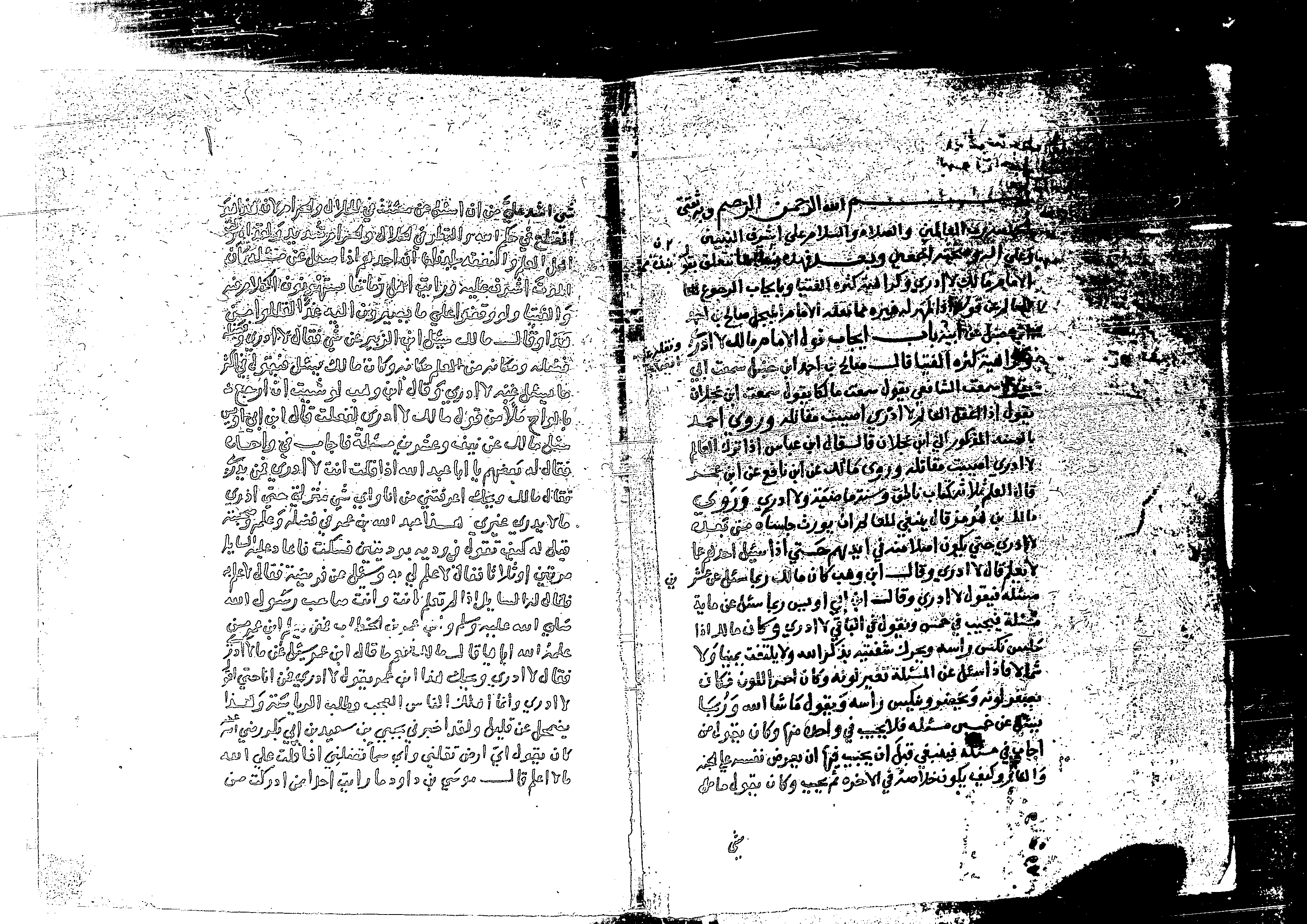 اللوحة الأخيرة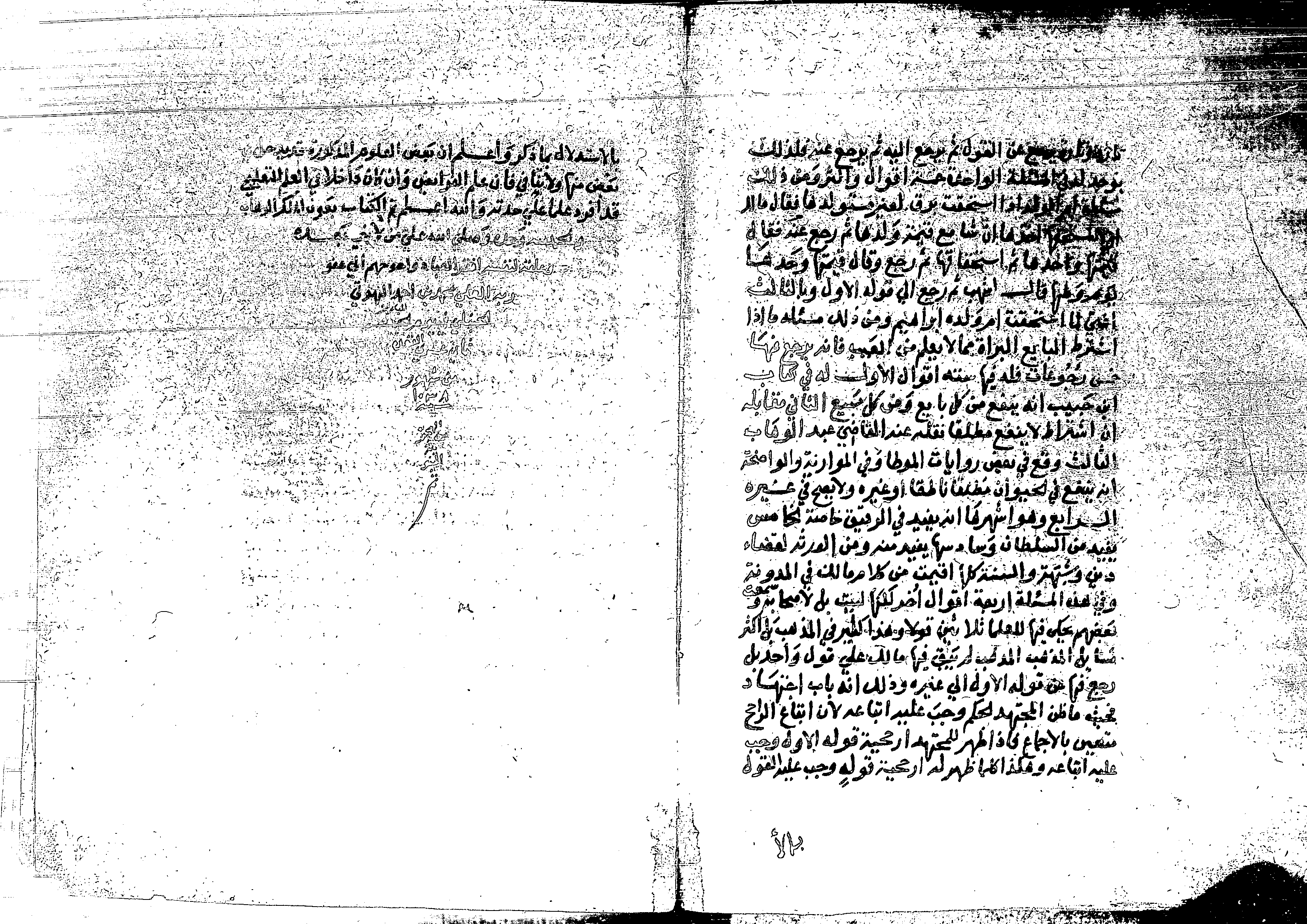 تفسير كلمة: لا أدرييتألف هذا القول - (قول لا أدري) - من كلمتين، هما: (لا ) و (أدري )أما تفسير كلمة (لا): فهي كلمة ذات دلالتين في اللغة إحداهما: نافية.. والثانية: ناهية.أما (لا) النافية: فهي التي تنفي الشيء حالاً أو وقوعًا.*قال عبدالرحمن بن إسحاق الزجاجي - رحمه الله تعالى - في "كتاب حروف المعاني""لا: نفي للمستقبل والحال، وقبيح دخولها على الماضي؛ لئلا تشبه الدعاء؛ ألا ترى أنك لو قلت: لا قام زيد. جرت كأنك دعوت عليه؟! وتزاد مع اليمين وتطرح؛ كقوله تعالى: ﴿ لا أقسم بيوم القيامة ﴾. [القيامة: 1]. وقد تدخل على الماضي بمعنى لم؛ كقوله تعالى: ﴿ فلا صدق ولا صلى ﴾. [القيامة: 31]. معناه: لم يصدِّق ولم يصلِّ". أهـ.*وأما (لا) الناهية: فهي التي تفيد النهي عن الشيء، مثل قوله تعالى: ﴿ وَلا تَقْرَبُوا الزِّنَى إِنَّهُ كَانَ فَاحِشَةً وَسَاءَ سَبِيلاً ﴾ [الإسراء:32]. وقوله تعالى: ﴿ يَا أَيُّهَا الَّذِينَ آمَنُوا لا تَقُولُوا رَاعِنَا وَقُولُوا انْظُرْنَا وَاسْمَعُوا وَلِلْكَافِرِينَ عَذَابٌ أَلِيمٌ ﴾ [البقرة:104].وهذا كثير في كتاب الله تعالى، كما أنه كثير في سنة النبي صلى الله عليه وسلم - أعني النهي عن الشيء بـ (لا) -. *وأما تفسير كلمة (أدري):فمعنى أدري: أعلم.*قال ابن منظور في "لسان العرب" مادة "درى":دري: درى الشيء دَرْيًا ودِرْيًا؛ عن اللحياني، ودِرْيةً ودِرْيَانًا ودِرَايَةً: علمه. قال سيبويه: الدَّرْية كالدِّرْية، لا يُذهب به إلى المرة الواحدة، ولكنه على معنى الحال. ويقال: أتى هذا الأمر من غير دِرْية: أي من غير علم. ويقال: دَرَيْتُ الشيء أَدْرِيهِ عرفته، وأَدْرَيْته غيري: إذا أعلمته. الجوهري: دَرَيْته ودَرَيْت به دَرْيًا ودَرْية ودِرْيةً ودِرَاية: أي علمت له؛ وأنشد:لاهُمَّ لا أَدْرِي وأَنْت الدَّارِي *** كُلُّ امْرِئٍ مِنْكَ على مِقْدَارِ.وأدراه به: أعلمه. وفي التنزيل العزيز: ﴿ ولا أدراكم به ﴾، فأما من قرأ: أدرأكم به، مهموز، فلحن. قال الجوهري: وقرئ ولا أدرأكم به؛ قال: والوجه فيه ترك الهمز؛ قال ابن بري: يريد أن أدريته وأدراه، بغير همز، هو الصحيح؛ قال: وإنما ذكر ذلك لقوله فيما بعد مداراة الناس، يهمز ولا يهمز. ابن سيده.قال سيبويه: وقالوا لا أدرِ، فحذفوا الياء لكثرة استعمالهم له؛ كقولهم: لم أُبَلْ ولم يَكُ. قال: ونظيره ما حكاه اللحياني عن الكسائي: أقبل يضربه لا يَأْلُ، مضموم اللام بلا واو؛ قال الأزهري: والعرب ربما حذفوا الياء من قولهم لا أدرِ في موضع لا أدري، يكتفون بالكسرة منها كقوله تعالى: ﴿ والليل إذا يسر ﴾ والأصل يسري؛ قال الجوهري: وإنما قالوا لا أدرِ بحذف الياء؛ لكثرة الاستعمال؛ كما قالوا: لم أُبَلْ ولم يَكُ". أهـ.*وفي "القاموس المحيط" للفيروزآبادي، مادة "درى":"دريته: أي وبه أدري درياً ودريةً، ويكسران، ودرياناً، بالكسر ويحرك، ودرايةً، بالكسر، ودرياً، كحلي: علمته، أو بضرب من الحيلة. وأدراه به: أعلمه". أهـ.*وعليه فيكون معنى هذا القول (لا أدري) جملة: لا أعلم.فـ (لا) هاهنا نافية، نفت العلم عن القائل؛ باستعماله إياها.كما أن قول (أدري) وحده: إثبات للعلم.()وبه ثقتيالحمد لله رب العالمين والصلاة والسلام على أشرف النبيين وعلى أله وصحبه أجمعين وبعد: فهذه نبذة فيما يتعلق بقول الإمام مالك لا أدري، وكراهية كثرة الفتيا ()وما يجب الرجوع للعالم عن قوله إذا ظهر له غيره مما نقله الإمام المبجل صالح بن أحمد بن حنبل( ) عن أبيه(  ).باب: إيجاب قول الإمام مالك لا أدري وكراهية كثرة الفتيا قال صالح بن أحمد ابن حنبل سمعت أبي يقول سمعت الشافعي (  ) يقول سمعت مالكا ( ) يقول سمعت بن عجلان (  ) يقول: إذا اغفل العالم لا أدري أصيبت مقاتله (  ). وروي أحمد بالسند المذكور إلى بن عجلان قال: قال ابن عباس ( )إذا ترك العالم لا أدري أصيبت مقاتله(  ). وروي مالك عن ابن نافع ( ) عن ابن عمر() قال: العلم ثلاثة كتاب ناطق، وسنة ماضية، ولا أدري (  ). وروي مالك عن بن هرمز() قال ينبغي للعالم أن يورث جلسائه من بعده لا أدري حتى يكون أصلا من في أيديهم حتى إذا سئل أحدهم عما لا يعلم قال لا أدري (  ). وقال ابن وهب () كان مالك ربما سئل عن عشرين مسألة فيقول لا أدري (). وقال ابن أبي أويس () ربما سئل عن مائة مسألة فيجيب في خمس ويقول في الباقي لا أدري ( )، وكان مالك إذا جلس نكس رأسه ويحرك شفتيه بذكر الله ولا يلتفت يمينا ولا شمالا فإذا سئل عن المسألة تغير لونه وكان أحمر اللون فكان يصفر لونه ويصفر وينكس رأسه ويقول ما شاء الله (  ). وربما يسأل عن خمسين مسألة فلا يجيب في واحدة منها ()، وكان يقول من أجاب في مسألة فينبغي قبل أن يجيب فيها أن يعرض نفسه على الجنة والنار وكيف خلاصه في الآخرة ثم يجيب(  ). وكان يقول ما من شيء أشد علي من أن اسأل عن مسألة في الحلال والحرام لآن هذا هو القطع في حكم الله، والنظر في الحلال والحرام شديد(  ). ولقد أدركت أهل العلم والفقه ببلدنا وإن أحدهم إذا سئل عن مسألة كأن الموت أشرف عليه، ورأيت أهل زماننا هذا يشتهون الكلام فيه والفتيا، ولوا وقفوا على ما يصبرون إليه غدا لقللوا من هذا(  ). وقال مالك سئل بن الزبير() عن شيء فقال لا أدري وفضله ومكانه من العلم مكانه . وكان مالك يسأل فيقول في أكثر ما يسأل عنه لا أدري. ()وقال ابن وهب لو شئت أن أرجع بألواح ملأ من قول مالك لا أدري لفعلت (  ). قال بن أبي أويس: سئل مالك عن نيف وعشرين مسألة فما أجاب إلا في واحدة (  )، فقال له بعضهم يا أبا عبد الله إذ قلت أنت لا أدري فمن يدري فقال له مالك ويحك أعرفتني من أنا وأي شيء منزلتي حتى أدري مالا يدري غيري (  ). هذا عبد الله بن عمر في فضله وعلمه وصحبته قيل له كيف تقول في دية برديتين فسكت فأعاد عليه السائل مرتين أو ثلاثا فقال لا علم لي به (  ). وسئل عن فريضة () فقال لا علم لي فقال له السائل إذا لم تعلم أنت وأنت صاحب رسول الله – صلى الله عليه وسلم وابن عمر بن الخطاب فمن يعلم ابن عمر من علمه الله إياها(  ). قال مالك نعم ما قال ابن عمر سئل عن ما لا أدري فقال لا أدري ( ) ويحك هذا ابن عمر يقول لا أدري فمن أنا حتي أقول أدري ()وإنما أهلك الناس العجب وطلب الرياسة وهذا يضمحل عن قليل(  ). ولقد أخبرني يحي بن سعيد عن أبي بكر – رضي الله عنه - أَيُّ أَرْضٍ تُقِلُّنِي، وَأَيُّ سَمَاءٍ تُظِلُّنِي، إِذَا قُلْتُ على الله مَا لا أَعْلَمُ (  ). قال: موسي بن داود () ما رأيت أحدا ممن أدركت من أهل العلم فيقول لا أحسن أكثر من مالك (). من أهل العلم يقول لا أحسن أكثر من مالك( )وقال مالك من إدالة العلم أن يجيب الرجل عن كل ما سئل عنه() ولقد أدركت أهل العلم والفضل ببلدنا() وأن أحدهم لا يذهب عليه شيء من القرآن والفرائض والعلم وكان أحدهم إذا قيل له أن يخر من السماء إلى الأرض () أو سئل عن شيء من الحلال والحرام لكان أسهل عليه لأن الذى يجيب عن الحلال والحرام فإنما هو من نفسه ستره بين الله تعالى وبين خلقه فينبغي له أن يعرض نفسه على الجنة والنار ثم ينظر كيف خلاصه ثم يجيب فيه ( )قال مالك ربما وردت علي المسألة فتمنعني من الطعام والشراب والنوم ()، وقال مالك إذا سئل الرجل عن مسألة فلم يجب فيها فاندفعت عنه فإنما هي بلية صرفها الله عنه ()، وقال وهب سئل مالك عن مسألة فلم يجب فقال السائل أجبني فقال ويحك، أتريد أن تجعلني حجة بينك وبين الله تعالى واحتاج أنا أنظر كيف خلاصي أخلصك ()، وروي مالك عن ربيعة () قال: قال لي ابن خلدة ( )يا ربيعة إني أرى الناس قد أحاطوا بك فإذا سألك الرجل عن مسألة فلا يكن همك أن تخلصه ولكن همك أن تخلص نفسك( )، وروى عن مالك عن ربيعة قال: قال لي ابن خلدة يا ربيعة إني أرى الناس عن بن عباس وابن مسعود أنهما قالا من أفتي الناس في كل ما يسألونه فهو مجنون ()، وقال القاسم بن محمد بن أبي بكر () أحد الفقهاء السبعة () يا أهل العراق إنا.لا نعلم كل مما تسألوننا عنه ولأن يعيش المرء جاهلا إلا أن يعلم ما فرض الله عليه خير له من أن يقول علي الله مالا يعلم ()، قال مالك ولقد بلغني أن رجلا سأل أبا موسي الأشعري فقال له أني مصصت من ثدي امرأتي لبنا فذهب في بطني فقال أبو موسى ما أراها إلا وقد حرصت عليك فقال له بن مسعود أنظر ما تفتي به الرجل فقال أبو موسى ما تقول أنت فقال لا رضاع إلا ما كان في الحولين فقال له موسي فلا تسألوني عن شيء ما كان هذا الحبر فيكم، () قال مالك فهؤلاء أصحاب رسول الله صلى الله عليه وسلم كانوا على هذا مع ما رزقوا من السداد والتوفيق فكيف بنا الذين قد غطا الخطى والذنوب قلوبنا ()، وقال مالك ينبغي للرجل إذا جعل علما وصار رأسا ويشار إليه بالأصابع أن يحثو التراب على رأسه ويمقت نفسه بينه وبين نفسه،() قال مالك ولقد حدثني يحي بن سعيد الأنصاري () عن القاسم أن النبي صلى الله عليه وسلم كان يسأل فيقول لاأدري حتى ينزل عليه ()ومنه قوله تعالى ( يسألونك عن الأهلة، يسألونك عن الخمر والميسر ) ومثل هذا أكثر ()، قال مالك فهذا رسول رب العالمين يتوقف لايجيب إلا فيما يخبر به أما سمعت قوله عزا وجل (وَمَا يَنطِقُ عَنِ الْهَوَى، إِن هُوَ إِلَّا وَحْيٌ يُوحَىْ )() فما نطق النبي صلى الله عليه وسلم إلا عن وحي () وعهدنا قوم في زماننا كأنهم احتووا على العلم كله ولهم أبعد من العلم مثل الثريا () فإذا كانوا كمثل من كانوا أبعد من الله عزا وجل وأبعد وأبعد. باب مايجب على العالم من الرجوع عن قوله إذا أظهر له غيره أعلم أن باب الاجتهاد باب ظني فما من مجتهد من الأمة أفتي باجتهاده إلا ويجوز له الرجوع عن قوله وأكثر الأمة رجوعا مالك - رحمه الله - فإنه في أكثر المسائل كان يفتي في المسألة ثم يرجع عما أفتي به إلى قول آخر ثم يرجع عن الثاني إلى ثالث تارة ثم إلى قول رابع تارة ثم إلى قول خامس تارة وتارة يرجع عن القول ثم يرجع إليه ثم يرجع عنه فلذلك يوجد له في المسألة الواحدة خمسة أقوال وأكثر ومن ذلك مسألة أم الولد إذا استحقت برق لغير مستولدها فقال مالك انها لمستحقها أخذها أن شاء مع قيمة ولدها ثم رجع عنه فقال قيمتها وأخذها ثم استحقاقا ثم رجع وقال قيمتها وحدها يوم وطئها قال أشهب ثم رجع إلى قوله الأول وبالثالث أفتي لما استحقت أم ولده إبراهيم() ومن ذلك مسألة ما إذا اشترط البائع البراءة مما لا يعلم من العيب فإنه يرجع عنها خمس رجوعات فله فيها ستة أقوال الأول له في كتاب () ابن حبيب () أنه ينفع من كل بايع ومن كل مبيع الثاني مقابلة إن اشتراط لا ينفع مطلقا نقله عنه القاضي عبد الوهاب الثالث وقع في بعض روايات الموطأ وفي الموازية () والواضحة() أنه ينفع في الحيوان مطلقا ناطقا أو غيره ولا يصح في غيره الرابع وهو أشهرها أنه يفيد في الرقيق خاصة الخامس يفيد من السلطان وسادسها يفيد منه ومن الورثة لقضاء دين وشبهه () والسنة كلها أقيمت من كلام مالك في المدونة وفي هذه المسألة أربعة أقوال أخر لكنها ليست له بل لأصحابه وسمعت بعضهم يحكي فيها للعلماء ثلاثين قولا وهذا كثير في المذهب بل أكثر مسائل المذهب لم يبقي فيها مالك على قول واحد بل رجع فيها عن قوله الأول إلى غيره وذلك إنه باب اجتهاد فحيث ما ظن المجتهد الحكم وجب عليه إتباعه لأن إتباع الراجح متعين بالإجماع فإذا ظهر للمجتهد أرجحيه قوله الأول وجب عليه إتباعه وهكذا كلما ظهر له ارجحية قوله وجب عليه القول بالاستدلال بما ذكروا علم أن بعض العلوم المذكورة قد يدخل في بعض منها ولا ينافي فإن علم الفرائض وإن كان داخلا في العلم النقلي قد أفرد علما علي حدته والله أعلم تم الكتاب بعون الملك الوهاب والحمد لله وحده وصلى الله على من لانبي بعده وعلقه لنفسه أفقر العباد وأحوجهم إلى عفو ربه العلي محمد بن أحمد البهوتي الحنبلي في يوم الجمعة ثاني عشر ذي القعدة من شهور سنة 1038 من الهجرة. الخاتمةالحمد لله على تمام هذه الرسالة، التي هي مفردة في بابها، ومحبوبة عند أولي الألباب، لأنها مستمدة من السنة والكتاب وكلام أولي الألباب، ونصائح أهل العلم والخشية، وأقرب العلماء إلى الله تعالى وأولاهم به أكثرهم خشية وفيما عنده رغبة، الواقف على حدود الله تعالى من الأوامر والنواهي المراقب له في جميع أحواله قال تعالى (إِنَّ أَكْرَمَكُمْ عِنْدَ اللَّهِ أَتْقَاكُمْ). فينبغي للعالم العاقل أن يتجافي عن التكبر والغرور ترك بذالك شهوات الدنيا والفتور، ويقتصر على الضرورات، تاركا لفضول المباحات، شاكرا ذاكرا صابرا مسلما لله تعالى أمره قال تعالى (وَمَن يَتَّقِ اللَّهَ يَجْعَل لَّهُ مَخْرَجًا وَيَرْزُقْهُ مِنْ حَيْثُ لَا يَحْتَسِبُ وَمَن يَتَوَكَّلْ عَلَى اللَّهِ فَهُوَ حَسْبُهُ) وأسأل الله تعالى أن ينفع بهذه الرسالة المباركة في بابها، وأن ينفع كل من قرأها أو شرحها أو حصلها أو سعى في نشرها أو سعى في شيء منها إنه جواد كريم رؤوف رحيم. وصلى الله على سيدنا محمد، وعلى حميع الأنبياء والمرسلين، وعلى آلهم وصحبهم أجمعين، وسلم تسليما كثيرا، والحمد لله رب العالمين. المصادر 1- أصول الإفتاء وآدابه، محمد تقي العثماني، مكتبة معارف القرآن كراتشي – باكستان، الطبعة 1432هـ 2011م2- أدب المفتي والمستفتي المؤلف: عثمان بن عبد الرحمن، أبو عمرو، تقي الدين المعروف بابن الصلاح (المتوفى: 643هـ) المحقق: د. موفق عبد الله عبد القادر الناشر: مكتبة العلوم والحكم - المدينة المنورة الطبعة: الثانية - 1423هـ-2002م3- أعلام المسلمين عدد(23) الإمام مالك بن أنس، إمام در الهجرة، عبد الغني الدقر، دار القلم دمشق، الطبعة الثالثة 1419هـ 1998م4- إعلام الموقعين عن رب العالمين، المؤلف: محمد بن أبي بكر بن أيوب بن سعد شمس الدين ابن قيم الجوزية (المتوفى: 751هـ) تحقيق: محمد عبد السلام إبراهيم، الناشر: دار الكتب العلمية – ييروت، الطبعة: الأولى، 1411هـ - 1991م5- إمام دار الهجرة مالك ابن أنس – رضي الله عنه – تأليف / السيد الشريف محمد بن علوي المالكي الحسني، دار الكتب العلمية6- آداب الفتوى والمفتي والمستفتي المؤلف: أبو زكريا محيي الدين يحيى بن شرف النووي (المتوفى: 676هـ) المحقق: بسام عبد الوهاب الجابي الناشر: دار الفكر - دمشق الطبعة: الأولى، 1408هـ7 – الاستذكار، المؤلف: أبو عمر يوسف بن عبد الله بن محمد بن عبد البر بن عاصم النمري القرطبي (المتوفى: 463هـ)، تحقيق: سالم محمد عطا، محمد علي معوض، الناشر: دار الكتب العلمية – بيروت، الطبعة: الأولى، 1421 هـ – 2000م 8- الآداب الشرعية والمنح المرعية، المؤلف: محمد بن مفلح بن محمد بن مفرج، أبو عبد الله، شمس الدين المقدسي الرامينى ثم الصالحي الحنبلي (المتوفى: 763هـ)، الناشر: عالم الكتب9- البيان والتحصيل والشرح والتوجيه والتعليل في مسائل المستخرجة، لأبي الوليد بن رشد القرطبي، تحقيق / الدكتور/محمد حجي، دار الغرب الإسلامي ببروت لبنان، الطبعة الأولي 1406هـ 1986م 10- تبصرة الحكام في أصول الأقضية ومناهج الأحكام المؤلف: إبراهيم بن علي بن محمد، ابن فرحون، برهان الدين اليعمري (المتوفى: 799هـ) الناشر: مكتبة الكليات الأزهرية الطبعة: الأولى، 1406هـ - 1986م.11- ترتيب المدارك وتقريب المسالك، المؤلف: أبو الفضل القاضي عياض بن موسى اليحصبي (المتوفى: 544هـ)، المحقق: جزء 1: ابن تاويت الطنجي، 1965 م، جزء 2، 3، 4: عبد القادر الصحراوي، 1966 - 1970 م، جزء 5: محمد بن شريفة، جزء 6، 7، 8: سعيد أحمد أعراب 1981-1983م، الناشر: مطبعة فضالة - المحمدية، المغرب، الطبعة: الأولى.12- تسهيل السابلة لمريد معرفة الحنابلة ويليه فائت التسهيل، المؤلف: صالح بن عبد العزيز علي آل عثيمين - بكر أبو زيد، المحقق: بكر أبو زيد، الناشر: مؤسسة الرسالة، سنة النشر: 1421 هـ – 2000م. 13- تذكرة الحفاظ المؤلف: شمس الدين أبو عبد الله محمد بن أحمد بن عثمان بن قَايْماز الذهبي (المتوفى: 748هـ) الناشر: دار الكتب العلمية بيروت-لبنان الطبعة: الأولى، 1419هـ- 1998م14- تهذيب التهذيب المؤلف: أبو الفضل أحمد بن علي بن محمد بن أحمد بن حجر العسقلاني (المتوفى: 852هـ) الناشر: مطبعة دائرة المعارف النظامية، الهند الطبعة: الطبعة الأولى، 1326هـ15- تدريب الراوي في شرح تقريب النواوي المؤلف: عبد الرحمن بن أبي بكر، جلال الدين السيوطي (المتوفى: 911هـ) حققه: أبو قتيبة نظر محمد الفاريابي الناشر: دار طيبة16- التوضيح في شرح المختصر الفرعي لابن الحاجب، المؤلف: خليل بن إسحاق بن موسى، ضياء الدين الجندي المالكي المصري (المتوفى: 776هـ)، المحقق: د. أحمد بن عبد الكريم نجيب، الناشر: مركز نجيبويه للمخطوطات وخدمة التراث، الطبعة: الأولى، 1429هـ - 2008م17- التمهيد لما في الموطأ من المعاني والأسانيد المؤلف: أبو عمر يوسف بن عبد الله بن محمد بن عبد البر بن عاصم النمري القرطبي (المتوفى: 463هـ) تحقيق: مصطفى بن أحمد العلوي , محمد عبد الكبير البكري الناشر: وزارة عموم الأوقاف والشؤون الإسلامية - المغرب عام النشر: 1387 هـ.18- التقريب والتيسير لمعرفة سنن البشير النذير في أصول الحديث المؤلف: أبو زكريا محيي الدين يحيى بن شرف النووي (المتوفى: 676هـ) تقديم وتحقيق وتعليق: محمد عثمان الخشت الناشر: دار الكتاب العربي، بيروت الطبعة: الأولى، 1405 هـ - 19- الجامع لأحكام القرآن، لأبي عبد الله محمد بن أحمد الأنصاري القرطبي، ضبطه وحققه /سالم محمد البدري، دار الكتب العلمية20- جامع الأمهات، المؤلف: عثمان بن عمر بن أبي بكر بن يونس، أبو عمرو جمال الدين ابن الحاجب الكردي المالكي (المتوفى: 646هـ)، المحقق: أبو عبد الرحمن الأخضر الأخضري، الناشر: اليمامة للطباعة والنشر والتوزيع، الطبعة: الثانية، 1421هـ - 2000م21- جامع بيان العلم وفضله المؤلف: أبو عمر يوسف بن عبد الله بن محمد بن عبد البر بن عاصم النمري القرطبي (المتوفى: 463هـ) تحقيق: أبي الأشبال الزهيري الناشر: دار ابن الجوزي، المملكة العربية السعودية الطبعة: الأولى، 1414 هـ - 22- جامع المسائل الحديثية (بدء الخلق والملائكة والجن والأنبياء ) جمع وترتيب وتعليق / أبي معاذ طارق بن عوض الله بن محمد، دار بن القيم، الطبعة الأولي 1427هـ - 2006م23- حَاشِيةُ الشِّهَابِ عَلَى تفْسيرِ البَيضَاوِي، الْمُسَمَّاة: عِنَايةُ القَاضِى وكِفَايةُ الرَّاضِى عَلَى تفْسيرِ البَيضَاوي، المؤلف: شهاب الدين أحمد بن محمد بن عمر الخفاجي المصري الحنفي (المتوفى: 1069هـ)، دار النشر: دار صادر – بيروت24- حلية الأولياء وطبقات الأصفياء، الإمام الحافظ أبو نعيم أحمد بن عبد الله بن أحمد بن إسحاق بن موسى بن مهران الأصبهاني، دار الفكر للطباعة والنشر والتوزيع25- خلاصة الأثر في أعين القرن الحادي عشر، محمد أمين بن فضل الله المحبي الحنفي، المطبعة الوهيبة بمصر 1284هـ.26- الديباج المذهب في معرفة أعيان علماء المذهب المؤلف: إبراهيم بن علي بن محمد، ابن فرحون، برهان الدين اليعمري (المتوفى: 799هـ) تحقيق وتعليق: الدكتور محمد الأحمدي أبو النور الناشر: دار التراث للطبع والنشر، القاهرة27- سير أعلام النبلاء، محمد بن أحمد بن عثمان الذهبي، مؤسسة الرسالة، سنة النشر: 1422هـ / 2001م28- الطبقات الكبرى المؤلف: أبو عبد الله محمد بن سعد بن منيع الهاشمي بالولاء، البصري، البغدادي المعروف بابن سعد (المتوفى: 230هـ) تحقيق: محمد عبد القادر عطا الناشر: دار الكتب العلمية - بيروت الطبعة: الأولى، 1410 هـ - 29- علماء الحنابلة من الإمام أحمد المتوفي سنة 241 إلى وفيات عام1420هـ المؤلف: بكر أبو زيد، الناشر: دار ابن الجوزي، سنة النشر: 1422 هـ، رقم الطبعة: 1.30- عناية القاضي وكفاية الراضي على تفسير البيضاوي (حاشية الشهاب) المؤلف: أحمد بن محمد بن عمر شهاب الدين الخفاجي المصري الحنفي، الناشر: الطبعة الخديوية 1283 - تصوير دار صادر – بيروت31- الفقيه و المتفقه المؤلف: أبو بكر أحمد بن علي بن ثابت بن أحمد بن مهدي الخطيب البغدادي (المتوفى: 463هـ) المحقق: أبو عبد الرحمن عادل بن يوسف الغرازي الناشر: دار ابن الجوزي - السعودية الطبعة: الثانية، 1421هـ32- الفكر السامي في تاريخ الفقه الإسلامي، محمد بن الحسن بن العربيّ بن محمد الحجوي الثعالبي الجعفري الفاسي (المتوفى: 1376هـ)، دار الكتب العلمية -بيروت-لبنان، الطبعة: الأولى - 1416هـ- 1995م.33- الكامل لابن عدي، أبو أحمد بن عدي الجرجاني (المتوفى: 365هـ)، تحقيق: عادل أحمد عبد الموجود-علي محمد معوض، شارك في تحقيقه: عبد الفتاح أبو سنة، الناشر: الكتب العلمية - بيروت-لبنان، الطبعة: الأولى، 1418هـ1997م34- الكشف عن حقيقة الصوفية لأول مرة في التاريخ،محمود عبد الرؤوف القاسم،الناشر: دار الصحابة – بيروت،سنة النشر: 1408، رقم الطبعة: 1.35- مقدمة ابن الصلاح ومحاسن الاصطلاح، دكتورة / عائشة عبد الرحمن بنت الشاطئ، دار المعارف ط 1394هـ - 1974م36- المدخل إلى السنن الكبرى، المؤلف: أحمد بن الحسين بن علي بن موسى الخُسْرَوْجِردي الخراساني، أبو بكر البيهقي (المتوفى: 458هـ)، المحقق: د. محمد ضياء الرحمن الأعظمي،الناشر: دار الخلفاء للكتاب الإسلامي – الكويت37- المجموع شرح المهذب (مع تكملة السبكي والمطيعي)، المؤلف: أبو زكريا محيي الدين يحيى بن شرف النووي (المتوفى: 676هـ)، الناشر: دار الفكر38 – الموافقات، المؤلف: إبراهيم بن موسى بن محمد اللخمي الغرناطي الشهير بالشاطبي (المتوفى: 790هـ)، المحقق: أبو عبيدة مشهور بن حسن آل سلمان، الناشر: دار ابن عفان، الطبعة الأولى 1417هـ/ 1997م39- المدونة الكبرى للإمام مالك بن أنس الأصبحي، رواية الإمام سحنون بن سعيد التنوخي، دار الكتب العلمية بيروت لبنان، الطبعة الأولى 1415هـ 1994م.40- الموسوعة الفقهية، وزرة الأوقاف والشئون الإسلامية – الكويت، الطبعة الثانية 1404هـ - 1983م41- المسند الموضوعي الجامع للكتب العشرة المؤلف: صهيب عبد الجبار، عام النشر: 201342- صفة الصفوة، لابن الجوزي، تحقيق: الشيخ عبد الرحمن اللاذقي، والشيخ حياة شيحا اللاذقي، طبع دار المعرفة.43- ملء العيبة بما جُمع بطول الغَيبة في الوجهة الوجيهة إلى الحرمين مكة وطَيبة، محمد بن عمر بن محمد، أبو عبد الله، محب الدين ابن رشيد الفهري السبتي (المتوفى: 721هـ)، تقديم وتحقيق: محمد الحبيب ابن الخوجة (385) الناشر: دار الغرب الإسلامي، بيروت – لبنان، الطبعة: الأولى، 1408 هـ - 44- مشيخة أبي المواهب الحنبلي، محمد بن عبد الباقي الحنبلي البعلي الدمشقي (المتوفى: 1126هـ)،تحقيق: محمد مطيع الحافظ، دمشق، دار الفكر، ط: الأولي 1410هـ -1990م. 45- موافقة الخبر الخبر في تخريج أحاديث المختصر، المؤلف: أبو الفضل أحمد بن علي بن محمد بن أحمد بن حجر العسقلاني (المتوفى: 852 هـ)، حققه وعلق عليه: حمدي عبد المجيد السلفي، صبحي السيد جاسم السامرائي، الناشر: مكتبة الرشد للنشر والتوزيع، الرياض - المملكة العربية السعودية، الطبعة: الثانية، 1414 هـ - 46 - موطأ الإمام مالك، المؤلف: مالك بن أنس بن مالك بن عامر الأصبحي المدني (المتوفى: 179هـ)، المحقق: بشار عواد معروف - محمود خليل، الناشر: مؤسسة الرسالة، سنة النشر: 1412 هـ. 47- مواهب الجليل في شرح مختصر خليل، محمد بن محمد بن عبد الرحمن (الحطاب)، دار الفكر، سنة النشر: 1412هـ/1992م، رقم الطبعة: الثالثة. 48- معجم المؤلفين، عمر بن رضا بن محمد راغب بن عبد الغني كحالة الدمشق (المتوفى: 1408هـ)، مكتبة المثنى - بيروت، دار إحياء التراث العربي بيروت. 49- معجم الفرق والمذاهب الإسلامية، إسماعيل العربي، منشورات دار الآفاق الجديدة، المغرب 1993م. 50- مجرد أسماء الرواة عن مالك، للحافظ رشيد الين ابي الحسين يحيى بن عبد الله القرشي المعروف بالرشيد العطار، حققه أبو محمد سالم بن أحمد السلفي، جمع وأعداد ابي محمد سالم بن احمد السلفي، مكتبة الغرباء الأثرية الرياض.51- المدخل المفصل لمذهب الإمام أحمد، المؤلف: بكر أبو زيد، الناشر: دار العاصمة، سنة النشر: 1417، رقم الطبعة: 1. 52- المعرفة والتاريخ المؤلف: يعقوب بن سفيان بن جوان الفارسي الفسوي، أبو يوسف (المتوفى: 277هـ) المحقق: أكرم ضياء العمري الناشر: مؤسسة الرسالة، بيروت الطبعة: الثانية، 1401 هـ- 53- نصف العلم لا أدري، تأليف: أبي سهل خالد رمضان، دار المحرر الأدبي للنشر والتوزيع 54- النعت الأكمل لأصحاب الإمام أحمد بن حنبل (من سنة 901 ـ 1207 هـ)، محمد كمال الدين بن محمد الغزي العامري، وعليه زيادات واستدراكات حتى نهاية القرن الرابع عشر الهجري، تحقيق محمد مطيع الحافظ و نزار أباظة، دار الفكر المعاصر، بيروت، دار الفكر، دمشق، 1402 هـ / 1982 م. 